THREE OAKS COMMUNITY FARM EK. FÖR. Hej!Jag heter Dana Wagler och är odlingsansvarig på grönsakskooperativet Three Oaks. Vad roligt att ni är intresserad av att vara grönsaksprenumerant och stödja ett hållbart lantbruk! Här skulle jag vilja berätta lite mer om vad ni kan förvänta er under säsongen. Att prenumerera på grönsaker direkt från en gård är ett relativt nytt fenomenen i Sverige, men konceptet har börjat ta rejäl fart här de senaste 5 åren. I mitt hemland, Kanada, är det en etablerad försäljningsform som började redan under 70-talet. Det finns många olika sätt att bedriva ett prenumerationsbaserat jordbruk (kallas för CSA, Community Supported Agriculture på engelska eller Andelsjorbruk på svenska) och de som väljer att prenumerera gör det av mången olika själ. Den här modellen passar inte alla. Det krävs tillit och engagemang från konsumenten eftersom man oftast binder sig till en hel säsong, betalar i förskott, måste passa tiderna på utlämningsställen och för det mesta inte få välja vad man får från vecka till vecka, när det gäller grönsaker i alla fall. Däremot är tanken är den engagemanget ska löner sig! Att prenumerera gör att ni bland annat ska kunna ta del av pinfärska råvaror odlade i näringsrik, kemikaliefri jord, möjligheten att känna ett band eller koppling till platsen där eran mat produceras och hur den produceras och kanske även lära dig nya saker och träffa nya människor via gården. Ni får också möjligheten att påverka vad ni vill att vi producerar på sikt och andra beslut som påverkar gårdens riktning. Ni kanske förutom grönsaker vill även köper frukt och bär, ägg, fågelholkar, ja, vem vet? Eller så vill ni kanske att vi ordnar en kurs om hur man kan på olika sätt förädla sina råvaror genom t ex mjölksyrning? Huvudpoängen är att det är ni som kommer konsumera det vi producerar så det är viktigt att vi kan på sikt ha en dialog så att vår företagsrelation kan hålla och förbättras för varje år. Grönsaker 2019Ni kan förvänta er en varierad blandning av grönsaker som följer säsongen, 8–12 olika grönsaker av bra kvalitet varje vecka. Grönsakerna som är planerade är lök, purjolök, vitlök, morötter, rödbetor, rädisor, broccoli, vit/rödkål, sallad, spenat, rucola, ärtor, bönor, mangold, grönkål, sommar- och vintersquash, tomater, gurka, potatis, pak choi, fänkål, majrova, kålrabbi, dill, persilja, koriander och basilika. Väder och vind kan ibland ställa till det för oss bönder oavsett hur bra vi är på att odla och hur noggrann vi planerat. I de flesta andelsjordbruk delar man på riskerna. Om det t ex skulle vara ett sämre skörd en vecka eller ett år skulle andelsägarna får mindre eller inget alls. På Three Oaks kommer ni alltid få valuta för eran investering! Vi anser att fördelarna med att skapa förtroende utväger eventuella kortsiktiga förluster. För att försäkra att ni alltid kommer få 8–12 olika grönsaker av bra kvalitet har vi strategiskt planerat in olika buffert i så-och planterings kalendern. Vi har även möjligheten att ta in extra grönsaker om det skulle behövas av andra närliggande, småskaliga ekologiska odlare. Om det sist nämnd skulle förekomma kommer jag alltid berätta om varifrån grönsakerna kommer. Om det inte skulle gå att få tag i ’ersättningsgrönsaker’ kommer ni få ekonomisk ersättning för det som fattas. UpphämtningDet finns två upphämtningsalternativen, på SMHI:s parkering i Norrköping på torsdagar mellan kl. 17.30-18.30 eller på gården efter kl. 17.00, också på torsdagar. Om ni väljer att hämta i Norrköping är det viktigt att ni har med något att packa grönsakerna i, 1–2 kassar, en låda, korg eller liknande. Grönsakerna kommer rymma 1–2 normalstora papperskassar som man hittar på mataffärer. Grönsakerna kommer stå framme i en rad lådor med färdiguppdelade portioner.  Varje prenumerant tar en portion av varje grönsak och packar ner i sin medtagen kassa/låda/korg. En portion kan t ex vara två broccoli huvud eller 300 g ärtor. Det kommer även står en ’byteslåda’ där man får lämna något man kanske inte tycker om och istället ta något annat och en skylt där det står ’veckan skörd’ så man kan dubbelkolla att man fått med allt. En del grönsaker som t ex tomater och bönor kommer packas i återanvändningsbara plastlådor. Det är tänkte att ni ska diska och återlämna dessa lådor vid nästa upphämtningstillfälle. Det här systemet minskar användning av förpackningar betydligt vilket vi tycker är viktigt. Grönsaker som inte hämtas skänks till Matbanken via Hela Människan i Norrköping som lagar fredagsbuffé till behövande. För er som hämtar på gården, kommer grönsakerna stå färdigpackade i kylen i papperskassar. Det kommer stå en skylt även där med veckans skörd och ni får självklart också tillgång till en byteslåda. Ni är välkomna att hämta grönsakerna fram till kl. 21.00 på fredagen. Grönsakerna som inte hämtas på gården skänks antingen till mig, min granne eller mina höns : )SemesterSemestertider var överlägsen den mest populära frågan i respons till marknadsundersökningen. Många lösningsvarianter har diskuterats och beslutet blev att var och en får ta ansvar att hitta sin egen semesterlösning. Jag har skapat en Facebookgrupp som är enbart till er prenumeranter. Jag tror att den kan vara ett bra verktyg för er att få hjälp om ni skulle ha svårt att hämta leveransen en viss vecka eller period. Ett annat förslag är att dela en prenumeration med någon annan och att ni kommer överens om vem hämtar när. Varje vecka kommer jag packa och leverera samma antal andelar. Vem som hämtar den åt er är inte viktig för mig att veta, jag behöver bara veta prenumerantens namn. Jag kommer inte ersätta leveranser som inte blir upphämtat. Andelar som inte hämtas skänks, som nämnt ovan, till Matbanken. OdlingsmetodOdlingen är inte ekologisktcertifierad i nuläget men jag odlar enligt ekologiska principer i permanenta, intensivplanterade bäddar. Odlingstekniken jag använder heter ’No Dig’ och innebär att jag aldrig gräver i bäddarna och istället tillför ett lager kompost uppifrån när jag t ex sår. Fördelarna med den här odlingsmetoden är att man gynnar maskarnas arbete och nytta, underlättar positiva mikrobiologiska processer och inte störa svampnätverken som binder de naturliga processor samman. Forskare har börjat jämföra livet i jorden som livet i våra tarmar! Kort sagt är tanken att istället för att försöka odla grönsaker strävar jag istället efter att odlar en rik och balanserad matjord vilket i sin tur producera friska näringsrika grönsaker. All kompost till odlingen har jag gjort själva med hjälp av grannes kor i form av gödsel. Djuren äter bara gräs, eller hö/ensilage på vintern. Annars använder jag stenmjöl, eget gjort kompostte av nässlor och vallört och gräsklipp som extra gödning. För att skydda grönsakerna från angrepp använder jag framförallt insektnät. Vid svårt angrepp använder jag, såpa (mot löss), kiselpulver (mot jordloppa) och järnfosfat (mot sniglar). Allt kommer odlas på friland förutom tomater och gurka som kommer odlas i en växthustunnel och allt arbete görs enbart med handredskap. Aktiviteter på Gården Som grönsaksprenumerant får du även möjlighet att delta i olika aktiviteter på gården. På torsdag den 6:e juni (Nationaldagen) är ni välkomna till en försommarträff. Det blir drop-in från kl. 11.00 med grillning fram till kl. 13.00. Därefter kommer jag leda en guidad tur över odlingarna. Hör av dig om du vill delta så skickar jag över mera detaljer om dagen. Vid slutet av säsongen blir det en skördefest. Under odlingssäsongen kommer det flera tillfällen där ni är välkomna att även delta i arbetsdagar för de som vill smutsa ner naglarna och lära sig lite om hur jag odlar grönsaker. Självklar får ni komma med förslag med andra aktiviteter!BetalningPriset för säsongen, 20 leveranser grönsaker, är 5000 kr inkl. moms. Summan betalas i förskott, innan 13/6 vilket är första leveranstillfället. Förskottsbetalning är viktigt för att minimera antal transaktion och därmed kostnad och administrationstid. Det underlättar också planering och möjliggör investering i början av säsongen vilket sparar mycket tid och minskar svinn i olika leder. Det betyder också jag kan under odlingssäsongen fokusera energin på att odla grönsaker och ordna roliga aktiviteter istället för att sitta inne med bokföring och beställningar! Däremot förstår vi att alla har olika ekonomiska förutsättningarna. Vi tycker inte att det här ska hindra att någon ska få tillgång till våra grönsaker. Hör av dig om ni vill höra mer om våra olika avbetalningsplaner. Det går bra att betala via Swish eller banköverföring. Priset som sagt är 5000 kr (250 kr per vecka) för säsongen inkl. moms om du betalar allt på en gång. Betalar via Swish till Dana Wagler 073-6696345. Skriv ditt namn under meddelande.  Bank: Swedbank Kontoinnehavare: Dana Wagler Clearing nr. 8480-6Konto nr. 693 743 413-9 Skriv ditt namn under meddelande  KontraktTransparens är viktigt för oss. Vi kommer därför tillsammans skriva på ett kontrakt. Det gör vi för att ni ska veta exakt vad ni kan förvänta er. Kontraktet är också till för att garanterar att ni kommer få det ni betalat för. Och det säkerställa naturligtvis också en trygghet för oss. Självklart vill vi att ni ställa frågor om kontraktet eller annat innan ni skriver på. Ni hittar en kopia av kontraktet längre ner. Kontraktet kan skickas digital, via brev eller tas med till första upphämtningstillfället. Det går även bra att skriva på under försommarträffen. 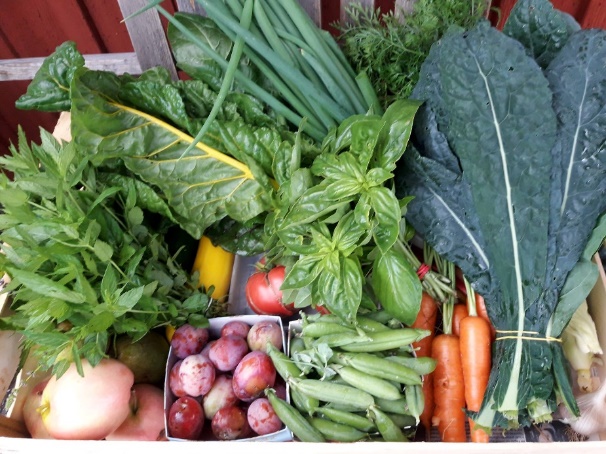 En av mina ’testlådor’ från förra sommaren. THREE OAKS COMMUNITY FARM EK. FÖR. Namn (vänligen skriva bara ett namn, den som kommer stå för betalningen): Telefonnummer: E-post: Adress: Grönsaksprenumerationen omfattar 20 leveranser egenodlade ekologiskt grönsaker, 8–12 olika grönsaker av bra kvalitet per vecka, med start v24 tom v43. Om det förekommer svår missväxt och närodlade ekologiska ersättningsgrönsaker av god kvalitet inte kan hittas, kommer prenumeranten ovan ersättas ekonomisk för det som fattas. Grönsakerna kommer levereras till SMHI:s parkering i Norrköping på torsdagskvällar. Prenumeranterna är välkomna att hämta sina grönsaker där mellan kl. 17.30-18.30. Prenumeranterna har ansvar för att ha med något att packa och bära hem sina grönsaker med. Grönsakerna kan även hämtas på gården torsdagar efter kl. 17.00, meddela i så fall på förhand för att få koden till kylen. Prenumeranterna har själv ansvar för att hitta lösningar om förhinder skulle förekomma under leveransdagarna. Grönsaker som inte hämtas i Norrköping skänks till välgörenhet och på gården skänks till mig och mina höns :) Priset är 5000 kr inkl. moms och betalas med Swish eller banköverförring senast 12/6 2019. Du har 14 dagars ångerrätt på köpet.  Om betalningen uteblir förloras anmälan och prenumeration går istället till den som står näst i kön. Jag, prenumeranten, har tagit del av infobladet och godkänner kontraktsvillkoren. ……………………………………………………………………………………………	…………………………………………Signatur 					Datum Värmt välkommen som prenumerant önskar vi på Three Oaks!Three Oaks Community FarmC/O Dana Wagler Skenäs Ön 2 610 31 Vikbolandet danawaglerlive.com, 0736–696345